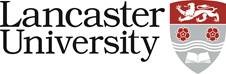 PERSON SPECIFICATIONClassroom AssistantApplication form – assessed against the application form, curriculum vitae and letter of support. Applicants will not be asked to answer a specific supporting statement. Normally used to evaluate factual evidence e.g. award of a qualification. The response will be scored as part of the shortlisting process.Supporting statement – applicants are asked to provide a statement to demonstrate how they meet the criteria. The response will be scored as part of the shortlisting process.Interview – assessed during the interview process by either competency based interview questions, tests, presentation etc.CriteriaEssential/DesirableApplication form / Supporting statement / InterviewPlease write a brief statement in support of your application, including your reasons for applying for this post (covering letter)EssentialApplication-form/ InterviewEffective numeracy, literacy and IT skills (GCSE Maths and English)EssentialApplication formExperience of working with office systems and procedures as well as proven IT competency across a range of applications, including the ability to create and edit documents, using the following: Excel, Word, Email and the Internet.EssentialApplication-form/ InterviewExperience of self-directed working and teamwork, preferably within a teaching environment.EssentialSupporting statement/ InterviewExperience of planning and prioritising workload to meet competing deadlines.EssentialSupporting statement/ InterviewExperienced ability to communicate effectively and appropriately with a variety of people and organisations whilst maintaining professionalism.EssentialSupporting statement/ InterviewAbility to work flexibly in a pressurised environment, in order to meet deadlines and objectives.EssentialSupporting statement/ InterviewExperience of working within a healthcare or education environment.DesirableApplication-form/ InterviewEvidenced commitment to ongoing personal development and training.EssentialInterview